ФормаПАСПОРТ СПЕЦИАЛИСТА8. Гражданство Кыргызстан _________________________________________________________Образование высшее________________________________________________________________1. наименование вуза, где учился МГУ им. М.В. Ломоносова______________________________2. год окончания вуза 1989г.___________________________________________________________Место работы в настоящее время1. Государство Кыргызстан ___________________________________________________________2. Организация КНУ им. Ж.Баласагына ________________________________________________3. Должность Декан юридического факультета __________________________________________Наличие ученой степени1. Степень (К) кандидат юридческих наук________________________________________________Отрасль наук _уголовный процесс _______________________________________________________Шифр специальности (по номенклатуре научных работников) 12.00.09_________________________Дата присуждения 29.10.1999г.____________________________________________________________2. Степень (Д) доктор юридических наук  ________________________________________________Отрасль наук Уголовный процесс ________________________________________________________Шифр специальности (по номенклатуре научных работников) 12.00.09. ________________________Дата присуждения 02.12.2011г.___________________________________________________________Наличие ученых званий1. Ученое звание (доцент/снс) доцент_____________________________________________________Специальность Правоведение ___________________________________________________________Дата присвоения 23.01.2003г.___________________________________________________________2. Ученое звание (профессор) профессор___________________________________________________Специальность ________________________________________________________________________Дата присвоения 24.05.2012г. ____________________________________________________________Наличие академических званий1. Звание _____________нет_______________ Академия _________________________________2. Звание _____________нет________________ Академия _________________________________1. Количество публикаций _______103_________ в т.ч. научных ________84__________________монографий _________2____________, учебно-методических ___17_________________________открытий ___________________________, изобретений ________нет________________________Научные трудыОсновные: шифр научной специальности _____12.00.09_____________________________________1. Обеспечения прав участников стороны обвинения при заключении соглашения о признании вины, 2021г.2. Процессуальный порядок проведения судебного заседания и вынесения приговора по уголовному делу в отношении обвиняемого, с которым заключено процессуальное соглашение о признании вины 3. Депонирование доказательства в уголовном судопроизводстве в Кыргызской Республике Основные смежные: шифр научной специальности 12.00.08 ____________________________________1. Объект преступлений против избирательных прав граждан 2. Проблемы уголовно- правового регулирования нелегальной трудовой миграции в Кыргызской Республике в условиях Евразийского экономического союза 3. ______________________________________________________________________________Дополнительные смежные: шифр научной специальности ______________________________1. ______________________________________________________________________________2. ______________________________________________________________________________3. ______________________________________________________________________________Дата заполнения "12" января 2023 г.ПодписьПримечание: при заполнении не использовать сокращения.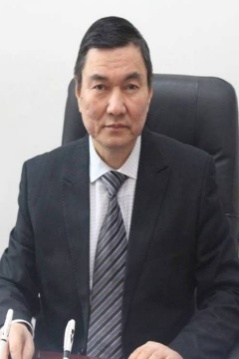 1. Фамилия Сманалиев_________________________________________________ 2. Имя Кынатбек _____________________________________________________3. Отчество Мойнокович_______________________________________________4. Пол Муж___________________________________________________________5. Дата рождения 07.04.1963г.__________________________________________6. Место рождения с. Кировское, Талаской области______________________7. Национальность _Кыргыз_________________________________________